Knayton cum Brawith Parish CouncilClerk: Liz Foster, Grimston House, Cophill Lane, Knayton, YO7 4BQTel: 07973 778836. Email: liz.foster@hotmail.co.ukDear Councillor							                  			28 September 2020You are summoned to attend the next meeting of Knayton cum Brawith Parish Council, to be held remotely on Monday 5 October at 7.15pm via Zoom video conferencing platform.  The zoom link for this meeting is Meeting ID: 834 8213 5802. Passcode: 789560AGENDA	Meeting to begin by addressing any comments raised by villagers20.109		To receive apologies and approve reasons for absence	20.110	To confirm the minutes of the meeting held remotely on Monday 14 September (attached) as a true and correct record20.111	To receive any reports from Cllr Dadd (NYCC) and Cllr Robinson (HDC) 20.112	Financial matters:  NB Chairman and clerk empowered during these times to ensure business continuity through prompt payment of bills (minute no: 20.052)To approve the following accounts for payment: NFU Mutual (lawn mower insurance renewal): £189.71 chq 369To receive bank reconciliation to 11 September 2020:Community A/C:	£966.25 (o/s GDPR renewal £40 chq 368)Business A/C:	£5796.66 (includes £0.05 interest and £1523.62 restricted funds)Notification from HSBC of changes to terms and conditions from 11/12/20: clarifyingeligibility criteria for community account.20.113	To consider and decide upon the following planning applications: 	No applications received.	Black Hills Barn: applicant has complained about the reasons given by the Parish Council in objecting to the planning application; clerk has responded.20.114	To receive the following planning decisions/information: 		No decisions received. 20.115	To receive information on the following ongoing issues and decide further action where necessary: a. overhanging treesb. water leak at Moor View, Moor Roadc. new dog waste bin d. casual vacancy: The Notice of Vacancy displayed until 5th October 2020. HDC will email after 5th October to let us know whether there will be an election, or whether the Parish Council may co-opt to fill the vacancy.		To consider the following correspondence received and decide action where necessary:  	NALC: continues to recommend that councils continue to meet remotelyHamilton House, environmental/planning issue –clerk has contacted HDC again on behalf of resident affected by this property; Cllrs Dadd and Robinson aware.What3words: Request to encourage community to download free what3words app on to phones Allerton Wath Road closed for a period of 5 days between 21st September 2020 and 25th September 2020 and an emergency closure between 25th September 2020 and 15th October 202020.117	Review of Documentation:  Code of Conduct – to review existing code agreed July 2017 (existing code and NALC model code attached)20.118		To confirm the date of the next meeting as Monday 2 November 2020 at 7.15pm via Zoom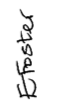 